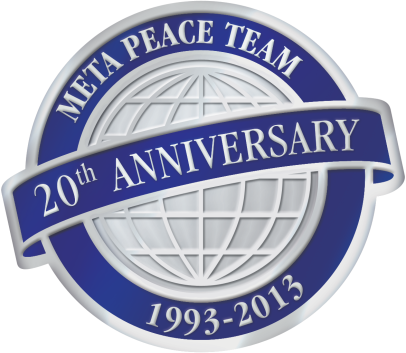       Meta Peace Team:   INTERNSHIP APPLICATIONName:  Address: Phone: Email: Skills (may include past work history): _______________________________________________________Interests related to MPT: __________________________________________________________________Time commitment: _______________________________________________________________________FOR OFFICE USE:Projects assigned:________________________________________________________________________________________________________________________________________________________________________________________________________________________________________________________Comments/Misc:________________________________________________________________________________________________________________________________Meta Peace TeamInternship Expectations and ObjectivesName: Please identify your objectives for interning at Meta Peace Team (what do you hope to learn?):1)  2)  3)  How would you describe your learning style?  For example, are you a visual learner or an oral learner? In other words, do you prefer to have written explanations or discussion?Do you feel comfortable working independently?  Do you prefer to work in groups?  Please rank the following internship activities from 1-3 per the drop-down menus(1 = really enjoy, 2 = okay, 3 = dislike)   Watching documentary films   Reading books    Reading articles   Researching (predominately with the internet)   Working in groups   “Grunt” work (copying, filing, etc.)   Making phone calls    (Describe): 